AP HuG		Language Project (Major Grade)		11/5-11/11This will be a team project focusing on specific Language Families and/or specific large Branches. It will count as a double major grade and will be graded on 3 components. 2 of those components will be individual. You have Thursday (11/5) and Friday (11/6) to work in class. If not finished, you have the weekend. Presentation is Monday.  My email: tparsons@ccisd.net Websites: http://www.ethnologue.com/ , http://www.omniglot.com/index.htm 1.) Researching your language family/branch ______________________________________ (write yours here)	You will work with your team and on your own to research your language family/branch and answer the 	following major questions for each individual language in your family/branch.	a. Introduce your Language family, the branches and the individual languages.	b. For each language you will research and answer the following questions:		- Where is the language primarily distributed in the world (countries/regions/cities/etc?) and			how many people speak the language? Include map to show where it is distributed.		- How did that language break off from the Branch or what was its history to become 				that language? How did it become unique from the Branch?		- What are some unique characteristics of it? (dialects, regional differences, no written 				form, dying language, unique way of writing, etc.)		- What are examples of the literary tradition (writing)?		- Show 5-8 common words and English meanings in the written form. Include a greeting (1)			and goodbye (2) and “where is the bathroom?” (3) as part of your 5-8 common words.2.) [40%] Creating a PowerPoint presentation to represent the above research information.		- It should contain an Intro slide to represent “a.” above, and minimum 1 slide per language of “b.”3.) [20%] Presenting the PowerPoint as a team – DUE MONDAY (11/9)		- Working together as a team, equally present the above PPT to the class (avg. 2-3 mins per person).4.) [40%] Composing a research paper on your language family/branch. – DUE WEDNESDAY (11/11)- You will compose a 2-3 page, typed paper using proper margins and 11-12 point font. It will have proper grammar and mechanics. It will have a works cited page using proper MLA citations (http://www.easybib.com/).- It will begin with an introduction that discusses the language family/branch that your languages come from and what world regions that family/branch is primarily.		- It will include your researched information for any 3 languages from your Family/Branch that 		answer the following questions for each of the 3 languages that you choose:			● Intro the language and explain where it is distributed today and how many speakers.			● Explain the history of that language (ie. Where it came from, how did it develop, etc.)			● What stood out as personally interesting to you about that language?			● What are your future projections of the growth of that language and the role it will 				play on a global scale. Why do you believe that?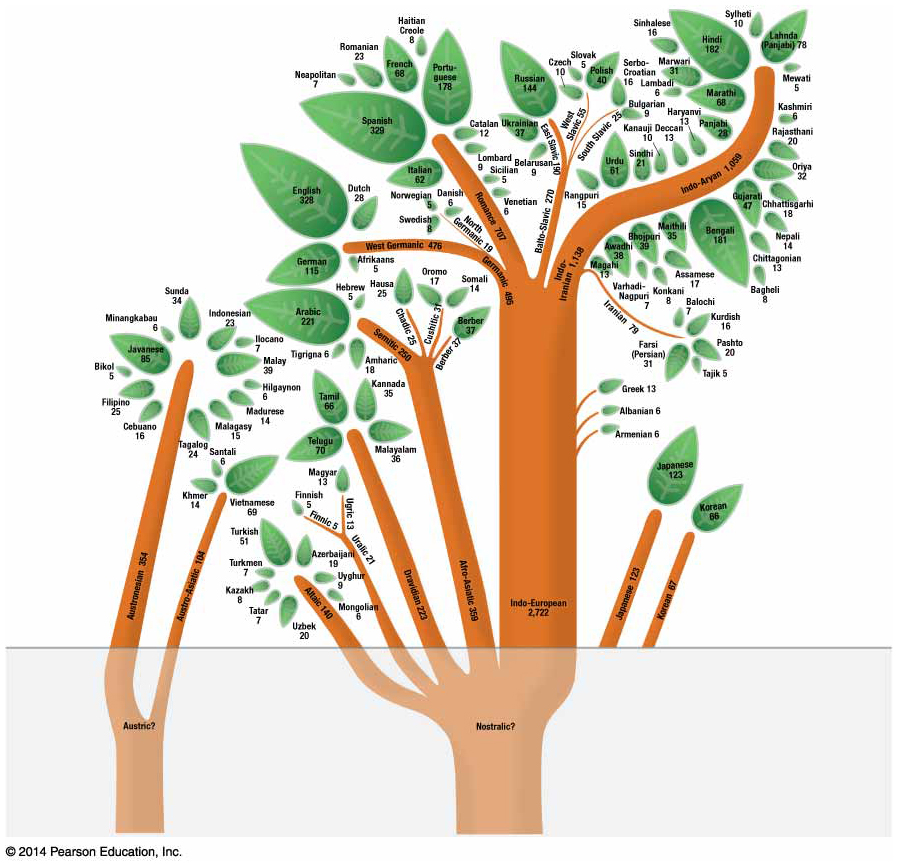 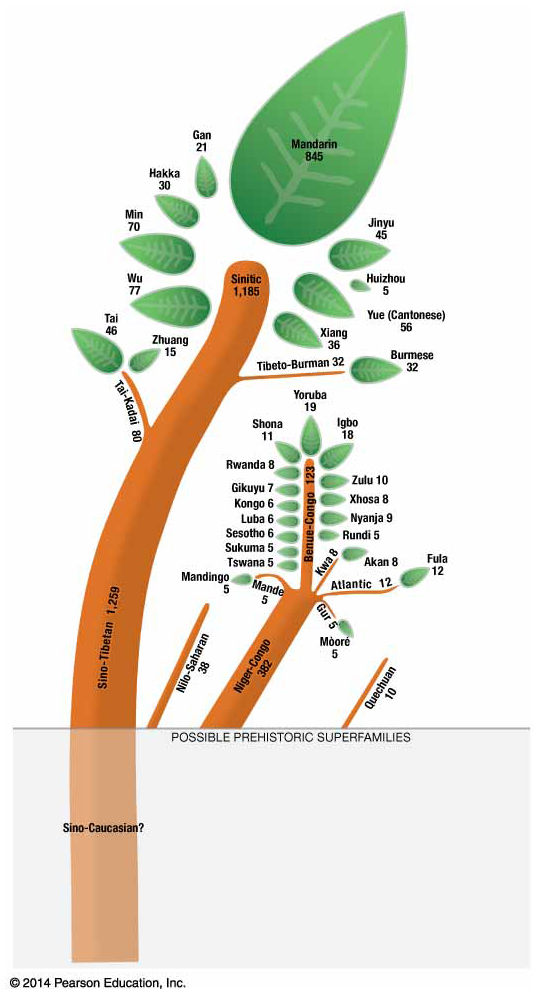 